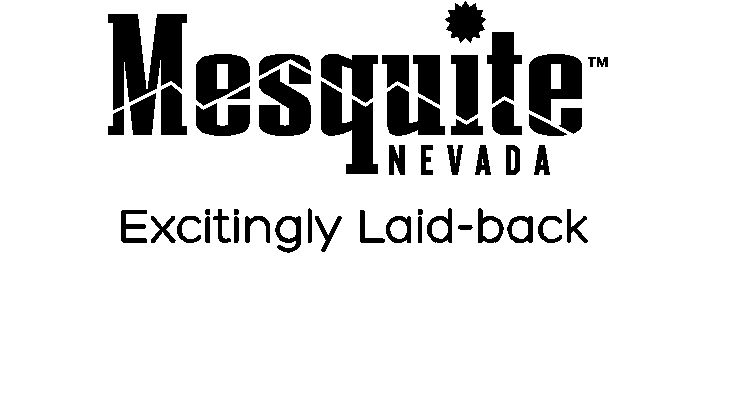 DININGFind the right flavors to complement your exciting day. Choose your favorites at a classic buffet or let a master chef cook up something special at one of Mesquite's gourmet restaurants.Casa Café: The Casa Café at the CasaBlanca Hotel Casino features a wide variety of breakfast, lunch and dinner selections 24 hours a day. The open and airy restaurant overlooks the beautiful lagoon pool set against a peaceful desert mountain backdrop.Cuisine: Coffee shop/diner Meals Served: Breakfast, lunch and dinnerPrice Range: Under $15CasaBlanca Mesa Buffet: The all-you-can-eat Casablanca Mesa Buffet at the CasaBlanca Hotel Casino features a Friday night seafood extravaganza and Saturday night features southwest flavors. Saturday and Sunday breakfast includes a glazed bone-in ham carving station, cook-to-order omelets, eggs benedict and a complimentary mimosa.Cuisine: BuffetMeals Served: Brunch and dinnerPrice Range: Under $15Gregory’s Mesquite Grill: Gregory’s Mesquite Grill at the Eureka Casino Resort truly celebrates Mesquite through its exquisite cuisine cooked on a mesquite wood grill, traditional décor and great customer service. The menu features all the old-time favorites, along with added specialties of live Maine lobster and Italian cuisine. A new wood grill made from mesquite wood adds a unique flavor of sorts to every dish. 
 Cuisine: SteakhouseMeals Served: DinnerPrice Range: $25 - $50 Katherine’s: Katherine's at the Casablanca Hotel Casino provides a first-class dining experience, including tableside cooking. It proudly serves Chicago Stockyard Prime Beef. Katherine's opens at 4 p.m. for happy hour and features two-for-one cocktails at the main bar. Reservations are recommended.Cuisine: American Italian SteakhouseMeals Served: DinnerPrice Range: $15 - $25Mason Street Courtyard: Mason Street Courtyard at Eureka Casino Resort offers 24-hour casual dining service in a relaxing, comfortable and, most of all, fun restaurant atmosphere. A popular hot spot with locals, the Mason Street Courtyard has an eclectic casual dining menu and friendly service.Cuisine: Buffet, coffee shop, diner Meals Served: Breakfast, lunch and dinner Prince Range: Under $15Oasis Bar & Grille: The Oasis Bar & Grille at the Oasis Golf Club serves breakfast, lunch and dinner, seven days a week. The inviting atmosphere makes this the perfect place to start your day or end your evening and features a full selection menu and bar.

Cuisine: AmericanMeals Served: Breakfast, lunch and dinnerPrice: Under $15River Café: The 24-hour River Café at Virgin River Hotel Casino is a great dining option featuring tender, juicy prime rib or a giant ham steak and eggs at a price everyone can afford. One visit to the River Café will prove that it's not your normal restaurant-the service, the food, and the welcoming country atmosphere make it one of the best restaurants in Mesquite.Cuisine: Coffee Shop/dinner Meals Served: Breakfast, lunch and dinnerPrice Range: Under $15Side Street: Hungry after 11 p.m.? Look no further than the Side Street at Eureka Casino Resort. Enjoy all the late night munchies such as gourmet breakfast favorites, stacked sandwiches, paninis or a wafflewich. Cuisine: AmericanMeals Served: Breakfast and lunch Price Range: Under $15Sierra’s Buffet: Sierra's Buffet at Virgin River Hotel Casino features a live cook station and a variety of specialties all week long. Tuesday night offers all-you-can-eat New York steak, and Friday night features all-you-can-eat crab legs.Cuisine: BuffetMeals Served: Breakfast, lunch and dinnerPrice Range: Under $15Terrace Restaurant: Wolf Creek Golf Course offers a superbly designed 17,500 sq. ft. clubhouse with breathtaking views as well as dining in its elegant and popular Terrace Restaurant. The club's popular restaurant and outdoor pavilion is the perfect venue for wedding receptions, meetings, or 19th hole refreshments with your buddies. The Terrace at Wolf Creek, a full service restaurant and bar, serves a large variety of great food. Call for reservations.Cuisine: AmericanMeals Served: Breakfast and lunchPrice Range: Under $15Town Square Buffet: Town Square Buffet at Eureka Casino Resort is redefining buffets in Mesquite. It’s open for dinner on Thursdays for a community pasta garden, Fridays and Saturdays for seafood night, and for the destination’s most elegant Sunday brunch. Serving the perfect portion in a variety of cuisines, Town Square Buffet has flavors you'll want to try again and again. The buffet is accompanied by an elaborate dessert station with homemade donuts, crepes, and confections.Cuisine: BuffetMeals Served: Sunday Brunch and dinnerPrice Range: $15 to $25